Job Seeker First Name / CV No: 1717542Click to send CV No & get contact details of candidate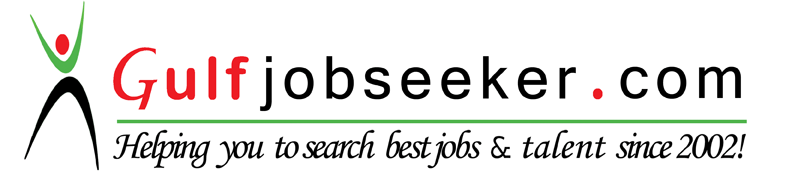 